2.5 L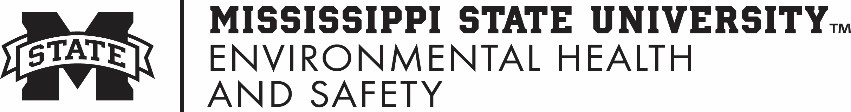 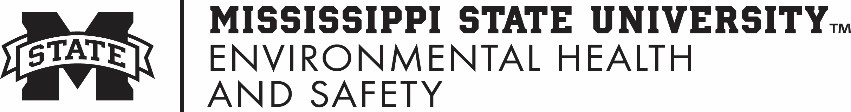 